Gift Aid DeclarationIf you pay UK Income Tax or Capital Gains Tax, with your permission we can claim 25p for every £1 you have given in eligible donations, through the Gift Aid scheme. All you need do is complete and return this declaration, and we can claim – at no cost to you!Simply complete the declaration below and return it to our Freepost address below.Please return your signed declaration, free, to this reply address:Breast Cancer Care, Freepost RTXU-SHHJ-XESG, Chester House, 1-3 Brixton Road, London, SW9 6DE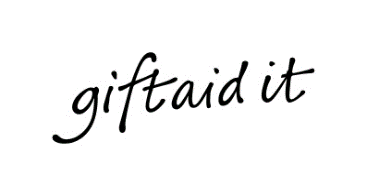 Your Full Name: …………..………………………………………………Your Home Address: ..…………………………………………………..……………………………………………………………………………….……………………………………………………………………………….Postcode: ………………………………………………………………….       Yes, I am a UK tax payer and I would like Breast Cancer Care to reclaim the tax on all qualifying personal donations I have made in the past 4 years as well as any future donations until I notify them otherwise. I understand that if I pay less Income Tax and/or Capital Gains Tax than the amount of Gift Aid claimed on all my donations in that tax year it is my responsibility to pay any difference. Signed………………………………………………………Date…………………………………Notes:By filling in this form you will enable the charity to reclaim the basic rate tax on your eligible donations – Breast Cancer Care can receive 25p for every £1 you gave.Gift Aid can only be claimed on donations from individuals at their home address.Please notify us if you want to: cancel this declaration, change your name, move home, or no longer pay sufficient Income and/or Capital Gains Tax.